Wonderschone litanie tot bijzondere Eer vanonze Hemelse Vader!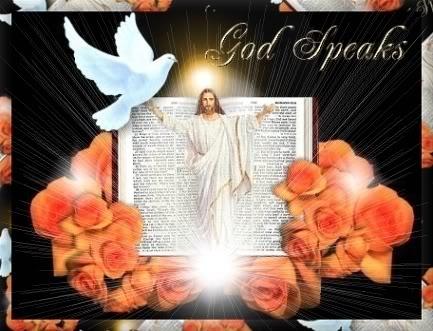 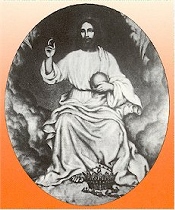 Vader, in Uw Wil, bevrijd ons & heel ons!Jezus, in Uw Wil, vergeef ons & genees ons!H.Geest, in Uw Wil, vertroost ons & zénd ons!O Jezus, wees mijn allerliefste Voorspreker bij Uw Vader!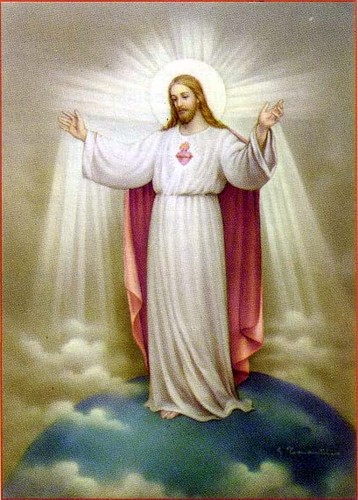 O Jezus, wees mijn Bron wanneer ik spreek over & tot Uw Vader!O Jezus, wees mijn Voorbeeld om te komen tot Uw Vader!O H.Geest, vul mij met Uw Wijsheid wanneer ik bid tot de Vader!O Maria, wees mijn Moeder, Middelares, Voorspreekster, Meesteres & Koningin bij onze Hemelse Vader!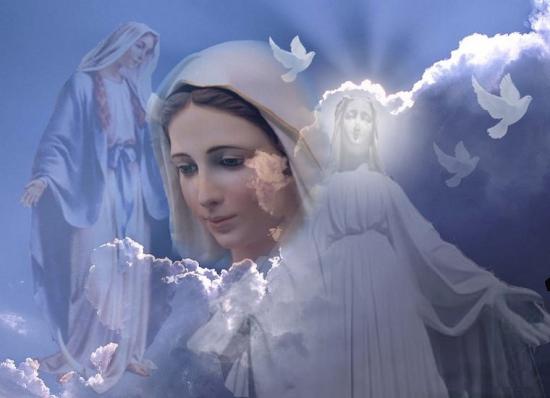 -Vader, Eeuwige Lieveling van Jezus, ik vertrouw op U voor alle zielen!-Vader, Eeuwige Lieveling van de H.Geest, ik vertrouw op U voor alle zielen!-Vader, Eeuwige Lieveling van Uw Dochter, Maria, ik vertrouw op U voor alle zielen!-Vader, Eeuwige Lieveling van St.Jozef, de Voedstervader van Jezus, ik vertrouw op U voor alle zielen!-Vader, Eeuwige Lieveling van alle Engelen in de Hemel, ik vertrouw op U voor alle zielen!-Vader, Eeuwige Lieveling van alle Heiligen in de Hemel, ik vertrouw op U voor alle zielen!-Vader, Eeuwige Lieveling en Hoop voor alle zielenin het Vagevuur, ik vertrouw op U voor de bevrijding van al déze zielen!-Vader, Zoon & H.Geest, Alleraanbiddelijkste H.Driëéénheid in het H.Sacrament des Altaars, ik 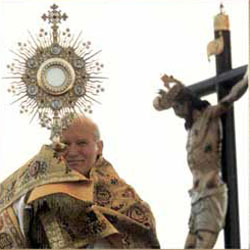 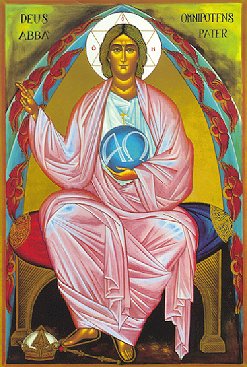 vertrouw op U voor alle zielen!-Vader, Allesomvattende H.Hostie, ik vertrouw op U voor alle zielen! -Vader, Alfa & Omega, ik vertrouw op U voor alle zielen!-Vader, Héérlijker dan de Hemelen, ik vertrouw op U voor alle zielen!-Vader, Allerbeminnelijkst & Allertéderst voor alle baby’tjes met het Syndroom van Down, bescherm alle baby’tjes met het Syndroom van Down, autisme & andere handicaps tegen abortus!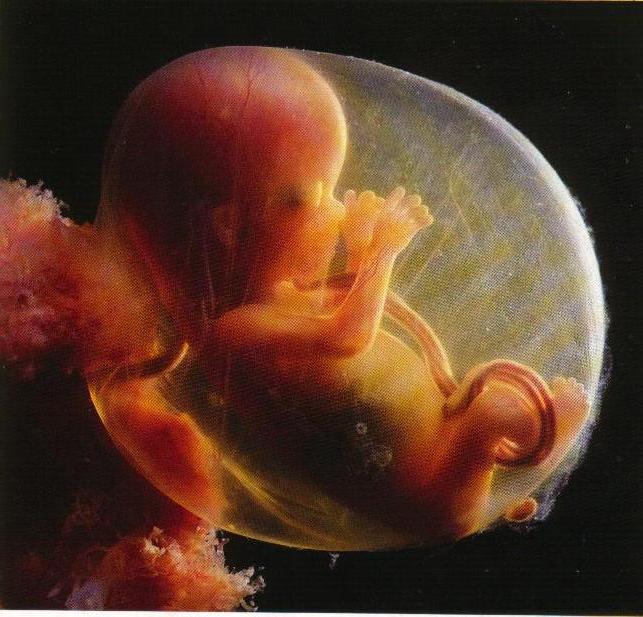 -Vader, Allerprachtigste Schepper van élke baby met handicap, ik vertrouw ten volle op Uw Bescherming voor al déze baby’s in de moederschoot!-Vader, Heer & Allerhoogste Gezag van alle leven in zijn prilste vorm! Bescherm & verdedig alle kwetsbare ongeborenen in de moederschoot, Uw Eigen creatie & schepseltjes, op Voorspraak van Jezus, Maria & Jozef!-Vader, Heer & Allerhoogste Gezag van leven & dood, bescherm & verdedig ook élke ziel in zijn/haar laatste stadium, tegen euthanasie, op Voorspraak van Jezus, Maria & Jozef!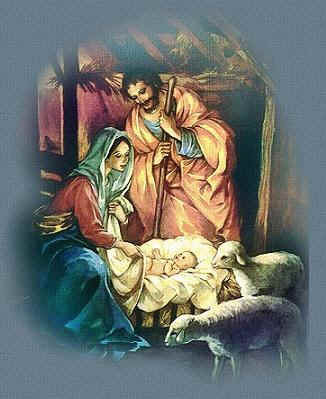 -Vader, Schepper van gans het Heelal, ik vertrouw op U voor alle zielen & héél Uw Schepping!-Vader, Rechter over goed & kwaad, ik vertrouw op Uw Barmhartigheid & Uw Rechtvaardigheid voor alle zielen!-Vader, voor Wie iedere knie zal buigen, in de Hemel, op aarde en onder de aarde! Ik vertrouw op U voor alle zielen!-Vader, Oneindige Wetenschap van het Goddelijk Leven, ik vertrouw op U voor alle zielen!-Vader, Oneindig vér Verheven boven alle aardse wetenschap! Ik vertrouw op U voor alle wetenschappers & alle zielen!-Vader, Oneindig Wijze Psycholoog in alle omstandigheden! Kom H.Geest beziel alle zielen!-Vader, Abba van Jezus, Uw téérgeliefde Zoon!! Ik vertrouw op Uw Vaderschap voor alle zielen!-Vader, Die zozéér verlangt dat wij gehoorzamen aan Jezus & Maria & Jozef! Ik vertrouw op U voor alle zielen!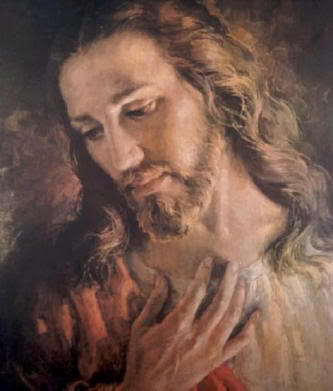 -Vader, Die zozéér verlangt dat wij Uw Geboden onderhouden! Ik vertrouw op Uw Bijstand voor alle zielen!-Vader, Die oneindig véél méér van ieder van ons houdt, dan wij onszelf kunnen beminnen! Ik vertrouw op Uw Liefde voor alle zielen! -Vader, Allergrootste Liefde-God voor alle zielen! Ik vertrouw op U voor alle zielen!-Vader, Grootste Aantrekkingskracht & Heerser over het Heelal, ik vertrouw op U voor alle zielen!-Vader, Zoetste Liefdesbron voor al wie gekwetst is, ik vertrouw op U voor alle zielen!-Vader, Ontzagwekkend Groot & Héérlijkste Oppermacht, ik vertrouw op U voor alle zielen!-Vader, Bezieler van Gods H.Geest, ik vertrouw op U voor alle zielen!-Vader, Grootste Geliefde van Uw téérgeliefde Zoon, Jezus-Christus! Ik vertrouw op U voor alle zielen!-Vader, Onbegrensde Barmhartige Liefde, ik vertrouw op U voor alle zielen!-Vader, Rust en Vrede temidden van stormen en twijfels, ik vertrouw op U voor alle zielen!-Vader, Redder van alle noodlijdenden, ik vertrouw op U voor alle zielen!-Vader, Reddingsboei in zware tijden, ik vertrouw op U voor alle zielen!-Vader, Ware Hoop bij angst en onzekerheid, ik vertrouw op U voor alle zielen!-Vader, Opperste Geluk voor alle zielen, ik vertrouw op U voor alle zielen!-Vader, Opperste Zaligheid van alle Engelen & Heiligen, ik vertrouw op U voor alle zielen!-Vader, Toevluchtsoord in alle omstandigheden van het leven, ik vertrouw op U voor alle zielen!-Vader, “Bevrijder” uit alle angst en vrees, ik vertrouw op U voor alle zielen!-Vader, Enige Ware Vrede & Rust voor élke ziel afzonderlijk, ik vertrouw op U voor alle zielen!-Vader,Ware Herder van de Kerk, ik vertrouw op U voor alle zielen!-Vader, zo Liefdevol & Teder voor alle verdwaalden, ik vertrouw op U voor alle verdwaalden!-Vader, Liefdevolle Behoeder van alle kinderen, ik vertrouw op U voor alle kinderen!-Vader, Wijsheid van alle rechtvaardigen, ik vertrouw op U voor alle zielen!-Vader, Heerser over alle volkeren, ik vertrouw op U voor alle zielen & alle volkeren!-Vader, Beminnelijkste van alle vaders, ik vertrouw op U voor alle vaders!-Vader, Allerliefste Bron van Liefde & Vrede voor alle zielen, ik vertrouw op U voor alle zielen!-Vader, Hemelse Balsem voor al wie in “Hem” gelo-ven, ik vertrouw op U voor alle zielen!-Vader, Zoete Balsem voor alle verbitterden & gewonden, ik vertrouw op U voor alle bedroefde & gewonde zielen!-Vader, Goddelijk Licht voor alle overledenen, ik vertrouw op U voor alle overledenen! -Vader, Goddelijk Licht voor alle verdwaalden, ik vertrouw op U voor alle zielen!-Vader, Hemelse Geneesheer voor alle gebrokenen van hart, ik vertrouw op U voor alle zielen!-Vader, Wegwijzer & Steun voor alle afgedwaalden, ik vertrouw op U voor alle zielen!-Vader, Oprichter, Kracht & Steun voor allen die gevallen zijn, ik vertrouw op U voor alle zielen!-Vader, VertrouwensPersoon voor allen die eenzaam zijn, ik vertrouw op U voor alle zielen!-Vader, Vertrouwelijkste Hart voor alle lijdenden, ik vertrouw op U voor alle zielen!-Vader, “Bevrijder” van alle gevangenen, ik vertrouw op U voor alle zielen!-Vader, Kracht & Moed voor alle moedelozen & wanhopigen, ik vertrouw op U voor alle zielen!-Vader, Einddoel & Rust voor alle zielen, ik vertrouw op U voor alle zielen!-Vader, Eeuwige Zon voor alle zielen in duisternis, ik vertrouw op U voor alle zielen!-Vader, Eeuwig Genot & Vreugde voor alle zielen, ik vertrouw op U voor alle zielen!-Vader, Houvast & Wegwijzer voor élk gezin, ik vertrouw op U voor alle gezinnen!-Vader, Allertéderste God voor alle zielen, ik vertrouw op U voor alle zielen!-Vader, Allerhéérlijkste God voor alle zielen, ik vertrouw op U voor alle zielen!-Vader, Allerbarmhartigste God voor alle zielen, ik vertrouw op U voor alle zielen!-Vader, Allerrechtvaardigste God voor alle zielen, ik vertrouw op U voor alle zielen!-Vader, Allermooiste Goddelijke Wezen voor alle zielen, ik vertrouw op U voor alle zielen!-Vader, Vergiffenis & Barmhartigheid voor alle zondaren die oprécht berouw hebben, ik vertrouw op U voor alle zielen!-Vader, Schuiloord & Vaste Burcht voor alle troostelozen, ik vertrouw op U voor alle zielen!-Vader, Omhelzende Almacht voor alle weeskindjes,zieke kindjes & melaatsen, ik vertrouw op U voor al Uw kinderen!-Vader, Medelijdende God met al wie arm is, o.a. met alle arme kindjes & vluchtelingen! Ik vertrouw op U voor al deze zielen!-Vader, Grootste Vriend der kleinen, ik vertrouw op  U voor alle kleinen!-Vader, Allergrootste Troost in de méést hachelijke situaties! Ik vertrouw op U voor alle zielen in nood!-Vader, Téderste Dienaar van al Zijn schepselen! Ik vertrouw op U voor al Uw schepselen! (mens, dier…)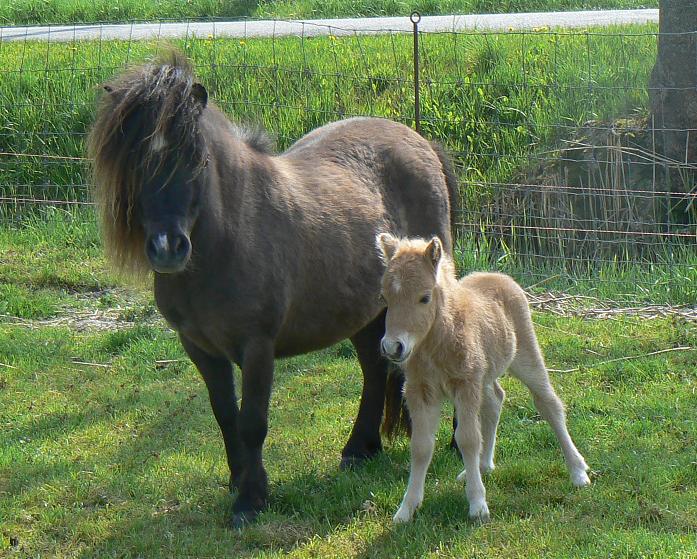 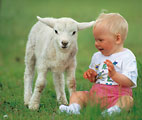 -Vader, Enig Begrip voor alle daklozen, ik vertrouw op U voor alle daklozen!-Vader, Grootste Troost voor alle weduwen en weduwnaars, ik vertrouw op U voor al deze zielen!-Vader, Standvastige Hoop voor alle hopelozen, ik vertrouw op U voor alle zielen!-Vader, Allernederigste God voor alle zielen, ik vertrouw op U voor alle zielen!-Vader, Allerdeemoedigste Dienaar van alle volkeren, ik vertrouw op U voor alle volkeren!-Vader, Allesomvattende Heer in de H.Eucharistie, ik vertrouw op U voor alle zielen!-Vader, Omhelzende Almacht voor alle ongelovigen en ketters, ik vertrouw op U voor al Uw kinderen!-Vader, Allermachtigste Geneesheer voor hart, ziel, geest en lichaam, ik vertrouw op u voor alle zielen!-Vader, Wegwijzer & Troost voor alle gescheidenen, ik vertrouw op U voor al Uw kinderen!-Vader, Allertéderste God & Opréchtste Vriend van alle ongeborenen, ik vertrouw tenvolle op U voor al deze kleine ongeboren baby’s en hun moeders!-Vader, Klaarheid & Kompas in élke verwarring, ik vertrouw op U voor alle zielen!-Vader, Allerheiligste Vreugde voor al Uw Priesters & Kloosterlingen, ik vertrouw op U voor alle geestelijken!-Vader vol Harmonie & Vrede, genees mijn ziel & alle zielen van alle boosheid en onénigheid! Ik vertrouw op Uw Liefde voor alle zielen!-Vader, Allerzuiverste Liefde-God, Allerhoogste Gezag der schepselen, ik vertrouw op U, samen met Jezus & de H.Geest, met Maria & St.Jozef & alle Engelen, Heiligen & zielen in het Vagevuur voor de Eenheid in de Kerk & de bekering & heling van alle, alle zielen! Maranatha! Kom Heer Jezus, kom!!! Ave Maria!Geschreven door Vaders’ & Jezus’ kleinste atoompje, Marylove & geïnspireerd door Gods H.Geest op Voorspraak van Maria, mijn allerliefste Mama, dé Mama van élk embryo!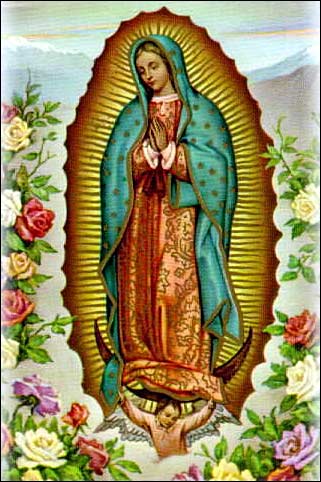 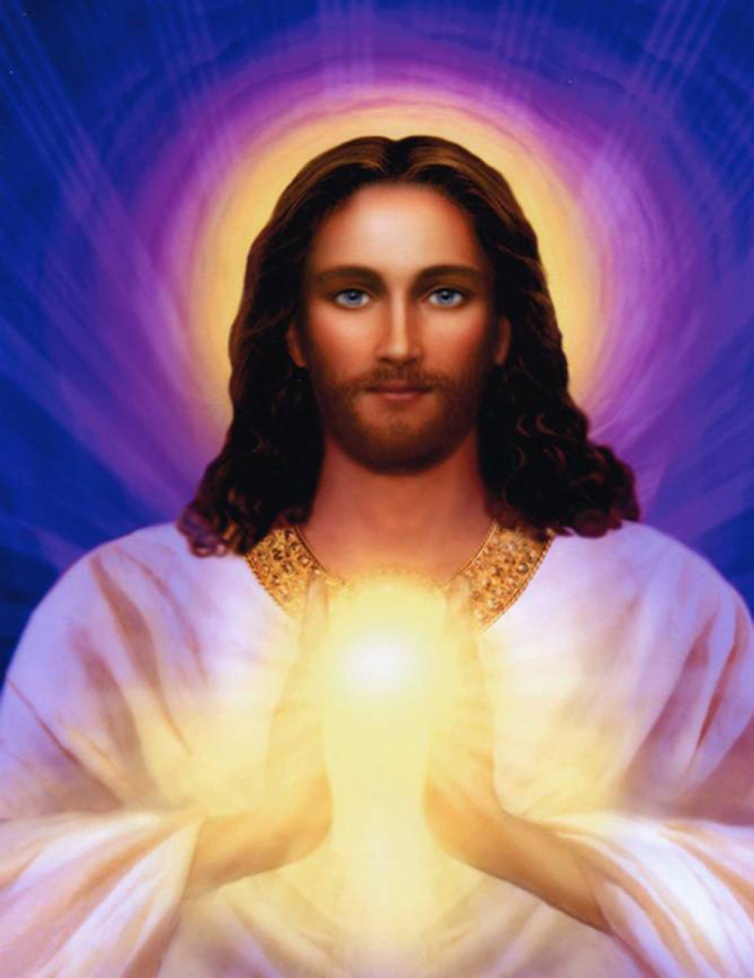 